                         95 Jahre             Bayerischer Wald-Verein                   Sektion Amberg e.V.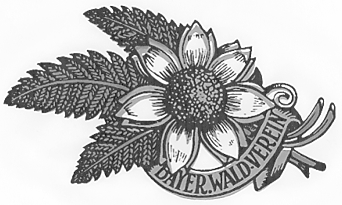       Wanderplan 2024                      April - Juni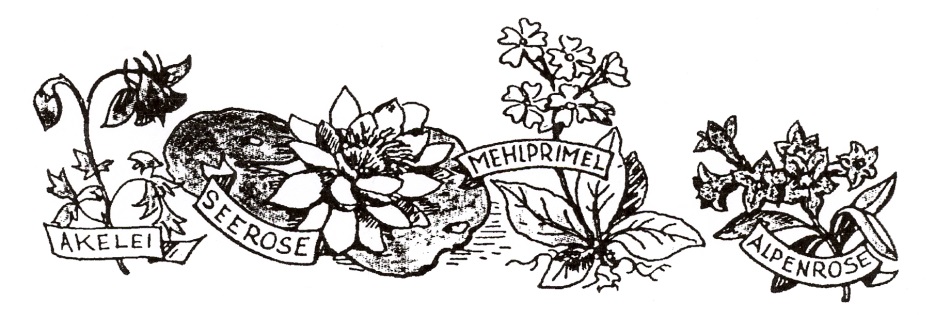               Im Verband Deutscher Gebirgs und Wandervereine	                        Bayerischer Wald-Verein Sektion Amberg e.V.                                            I     Vorstand………………...Honig Maria………………..Tel.:.09662 / 6881 / 92249 Vilseck, Werkvolksiedlung 5II   Vorstand………………....Cislaghi Karlheinz…............Tel.:09621 / 657539 /92284 Poppenricht, Talstr.. 30III  Vorstand………...............Zimmermann Wolfgang…..Tel.: 09621 / 9177607 / 92224 Amberg, Blößnerstr. 93  Schriftführerin……………....Würth Evi………………….Hdy.:0151 7 11125024 / 92272 Paulsdorf, zur Kapelle 19Schatzmeister……………......Öl Christine……………......Tel.: 09621 / 21176 / 92224 Amberg, Reichenberger Str. 28 Mtgl. Verw. und Presse…… Gaigl Christl………………..Tel.: 09662 / 2299801 / 92249 / Vilseck, Königsbergerstr. 25     Homepage Administrator….Müller Manfred…………….Tel.: 09621 / 23472 / 92224 Amberg, Peter-Fischer-Str.19       		Wanderführer                         Bringmann Joachim……...Tel.: 09621 / 914315                          Cislaghi Karl-Heinz………Tel.: 09621 / 657539                         Danner Emil………………Tel.: 09621 / 917033                         Gaigl Christl………………Tel.: 09662 / 2299801 / Mobil:+4915159465134                          Honig Maria………………Tel.: 09662 / 6881                         Müller Manfred…………..Tel.: 09621 / 23472 / Mobil: 0176 / 43568706                                                Singer Gerhard…………...Tel.: 09621 / 86239 / Mobil.: 0163 / 1518406                         Sperlich Walter…………...Tel.: 09621 / 9735336                          Wilhelm Alexander……….Tel.: 09621 / 62729 / Mobil.: 0160 / 95213245                         Witt Manfred……………..Tel.: 09621 / 15187  --------------------------------------------------------------------------------------------------------------------------------------------------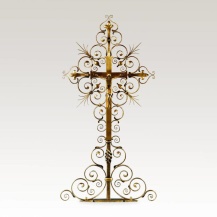                                          Unsere Verstorbenen Mitglieder                                                     Barbara Walentek    am 03.12.2023                                                      Hans Dotzler            am 08.12.2023                                                     Helma Neuhierl        am 04.01.2024                           Wir wollen unsere Wanderfreunde stets in guter Erinnerung behalten                                                                                       Und Ihrer gedenken.                                                                                                                                         ----------------------------------------------------------------------------------------------------------------------------------                                                     V o r s c h a u                      Dienstag 14.05.2024  „Tag des Wanderns“                                                                                                                         Fahrt nach Waldhaus mit anschl. Führung durch den Ranger Jonas Nehiebel              Es Folgt ein Referat über die Ökologie des Waldes.                                           Treff. 13:30 Uhr Bus/Bhf.                  Einkehr in der Waldhaus Gaststätte. Gilt für LW und KWOstermontag 01.04.2024                             Zum Oberpfälzer „Walberla“                                                                                           Pkw.-Wanderung: Habsberg – Unterwiesenacker / Treff.  9:30 Uhr / FW / E / ca. 14 Km                           WF.: Honig       --------------------------------------------------------------------------------------------------------------------------------------------------Mittwoch 03.04.2024                             Zum Ausbuttern                                                                                                           Wanderung: Bruckmühle – Schlicht / Treff. 12:25 Uhr / Bus/Bhf.                                                               WF.: Gaigl            Kw.- Vilseck – Schlicht / Treff. 12:25 Uhr / Bus/Bhf. / E ca. 14:30 Uhr                                                      WF.: Wilhelm           --------------------------------------------------------------------------------------------------------------------------------------------------Sonntag 07.04.2024                         Überm Lindenberg                                                                                                                Pkw.- Wanderung: Hohenstadt – Kleedorf / Treff. 9:30 Uhr / FW / E / ca. 13 Km                                      WF.: Honig            --------------------------------------------------------------------------------------------------------------------------------------------------Mittwoch 10.04.2024                          Durchs Magdalenental                                                                                                             Wanderung: Etsdorf – Trisching / Treff. 13.25 Uhr / Bus/Bhf.                                                                     WF.: Bringmann                Kw.- Abzw. Magdalenental - Trisching / Treff. 13:25 Uhr / Bus/Bhf.                                                          WF.: Wilhelm       --------------------------------------------------------------------------------------------------------------------------------------------------Sonntag 14.-04.2024                        „zu den Sinterterrassen“                                                                                                    Pkw.- Wanderung: Oberrüsselbach – Lillachtal / Treff. 9:30 Uhr / FW / E / ca. 10 Km / 220 Hm.             WF.: Müller                --------------------------------------------------------------------------------------------------------------------------------------------------Mittwoch 17.04.2024                             SB – Vohenstraußer Rundwege                                                   FL.: WittWandern auf den Vohenstraußer Rundwegen mit Einkehr                                                                            WF.: BringmannInfo und Anmeldung Tel.: 09621 / 15187 / und A. Stauber Tel.: 09621 / 15894                                           WF.: Wilhelm                                                                               --------------------------------------------------------------------------------------------------------------------------------------------------Sonntag 21.04.2024                                                                                                                                                                       Pkw.-Wanderung: Lauterach - Kastl     9:30 Uhr / FW / E / ca.12 Km                                                         WF.: Danner                                                                                         --------------------------------------------------------------------------------------------------------------------------------------------------Freitag 26.04.2024                             An der „Hüll“ vorbei                                                                                                             Wanderung: Gailoh – Oberleinsiedl / Treff. 12:15 Uhr / Bus/Bhf.                                                                WF.: Bringmann                 Kw.- Haag – Oberleinsiedl / Treff. 12:15 Uhr / Bus/Bhf.                                                                              WF.: Wilhelm              --------------------------------------------------------------------------------------------------------------------------------------------------Sonntag 28.04.2024                                Zum „Kalten Vulkan“                                                                                              Pkw.-Wanderung: Neustadt a. Kulm – Kulmrunde / Treff. 9:30 Uhr / FW / E / ca11 Km                           WF.: Honig           --------------------------------------------------------------------------------------------------------------------------------------------------Mittwoch 01.05.2024                      Überm Herzweiher                                                                                                               Wanderung: Schäflohe – Siebeneichen / Treff. 12:30 Uhr / Bus/Bhf.                                                           WF.: Sperlich         Kw.- Häringlohe – Siebeneichen / Treff. 12:30 Uhr / Bus/Bhf.                                                                     WF.: Wilhelm         --------------------------------------------------------------------------------------------------------------------------------------------------Sonntag 05.05.2024                       „über den Kreuzberg“                                                                                                         Pkw.-Wanderung: Neutras – Hubmersberg / Treff. 9:30 Uhr / FW / E / ca. 10 Km ( 280 Hm )                   WF.: Müller            --------------------------------------------------------------------------------------------------------------------------------------------------Mittwoch 08.05.2024                            Ins Forsterbachtal                                                                                                         Wanderung: Hammermühle – Etsdorf / Treff. 12:10 Uhr / Bus/Bhf.                                                            WF.: Gaigl                 Kw.- Etsdorf – Teerkapelle / Treff. 12:20 Uhr / Bus/Bhf.                                                                             WF.: Wilhelm           --------------------------------------------------------------------------------------------------------------------------------------------------                Sonntag 12.05.2024                                 Rund um Königstein                                                                                             Pkw.-Wanderung: Rund um Königstein / Treff. 9:30 Uhr / FW / E / ca. 12 Km                                          WF.: Danner  --------------------------------------------------------------------------------------------------------------------------------------------------Dienstag 14.05.2024                               Tag des Wanderns                                                                                                   Fahrt nach Waldhaus mit anschl. Führung durch den Ranger Jonas Nehiebel,                                             WF.: Honig                                                                        Referat über den Wald / Treff.: 13:30 Uhr / Bus/Bhf. / Gilt für Kurz und Langwanderer                            WF.: Wilhelm    --------------------------------------------------------------------------------------------------------------------------------------------------Pfingstmontag 20.05.2024-------------------------------------------------------------------------------------------------------------------------------------------------Mittwoch 22.05.2024                                   SB – Ins Sauerbachtal                                                             FL.: WittIns Sauerbachtal der 7 Mühlen mit Wanderung                                                                                             WF.: BringmannInfo und Anmeldung M. Witt Tel.: 09621 / 15187 oder A. Stauber Tel.: 09621 / 15894                              WF.: Wilhelm                                                       --------------------------------------------------------------------------------------------------------------------------------------------------Sonntag 26.05.2024                       „Über den Eschenberg“                                                                                                     Pkw.-Wanderung: Kirchenreinbach – Gaisheim / Treff. 9:30 Uhr / FW / E / ca. 10 Km                              WF.: Müller       --------------------------------------------------------------------------------------------------------------------------------------------------                                                                                                                                                                                                                                    Mittwoch 29.05.2024                           Orchideenwanderung                                                                                                                                                                                                                  Wanderung: Abzw. Dietersberg – Illschwang / Treff. 11:55 Uhr / Bus/Bhf.                                                WF.: Sperlich         Kw.- Schöpfendorf – Illschwang / Treff. 11:55 Uhr / Bus/Bhf.                                                                    WF.: Wilhelm            --------------------------------------------------------------------------------------------------------------------------------------------------         Sonntag 02.06.2024                                Durchs Ankatal                                                                                                                                                                   Pkw.-Wanderung: Velden – Ankatal – Rupprechtstegen / Treff. 9:00 Uhr / FW / E / ca 14 Km                  WF.: Cislaghi --------------------------------------------------------------------------------------------------------------------------------------------------Mittwoch 05.06.2024                         Überm „Grauer Berg“                                                                                      Wanderung: Lengenfeld – Theuern / Treff. 12:15 Uhr / Bus/Bhf.                                                                 WF.: Gaigl        Kw.- Lengenfeld – Theuern  / Treff. 12:15 Uhr / Bus/Bhf.                                                                           WF.: Wilhelm             --------------------------------------------------------------------------------------------------------------------------------------------------Donnerstag 06.06.2024                                E – Bike Tour                                                                                                                      E-Bike, Tour von Amberg – Oberleinsiedl / Treff. 15:00 Uhr / K&B, Parkplatz / Einkehr                          WF.: Cislaghi                                                                                                                                                                                                  --------------------------------------------------------------------------------------------------------------------------------------------------                             Sonntag 09.06. bis Donnerstag 13.06.2024                                         Wanderfahrt in den Bayerischen Spessart                                                                                     --------------------------------------------------------------------------------------------------------------------------------------------------Sonntag 16.06.2024                      Weiter Blick ins Tal der Murach                                                                                            Pkw.-Wanderung: Oberviechtach-zur Burgruine Wildenstein / Treff. 9:00 Uhr / FW / E / ca. 18 Km        WF.: Singer                  --------------------------------------------------------------------------------------------------------------------------------------------------Mittwoch 19.06.2024                          SB – Auf dem Glasschleiferweg                                                      FL.: WittAuf dem Glasschleiferweg, Gehenhammer mit Wanderung                                                                          WF.: BringmannInfo und Anmeldung, M. Witt Tel.: 09621 / 15187 oder A. Stauber Tel.: 09621 /15894                              WF.: Wilhelm#                                                                                 --------------------------------------------------------------------------------------------------------------------------------------------------Sonntag 23.06.2024                           In die Hersbrucker Schweiz                                                                                           Pkw.-Wanderung: Hersbruck – Engeltal / Treff. 9:30 Uhr / FW / E / ca. 12 Km                                          WF.: Danner --------------------------------------------------------------------------------------------------------------------------------------------------Mittwoch 26.06.2024                      Auf dem „Main Donau Weg“                                                                                               Wanderung: Schnaittenbach – Buchberghütte / Treff: 12:55 Uhr / Bus/Bhf.                                                WF.: Bringmann Kw.- Mertenberg – Buchberghütte / Treff. 13:25 Uhr / Bus/Bhf.                                                                  WF.: Wilhelm          --------------------------------------------------------------------------------------------------------------------------------------------------Donnerstag 27.06.2024                          E – Bike, Tour                                                                                                                                                                 Tour: Ammersricht – Kleinschönbrunn / Treff: 15:00 Uhr / Kirchplatz Ammersricht / E, Hirthäusl           WF.: Cislaghi--------------------------------------------------------------------------------------------------------------------------------------------------Sonntag 30.06.2024--------------------------------------------------------------------------------------------------------------------------------------------------                                                      Zeichenerklärung               FL = Fahrtleiter / WF = Wanderführer / SB = Sonderbus                                         E = Einkehr / FW = Feuerwache / RV = Rucksackverpflegung / WST = Wanderstöcke                      --------------------------------------------------------------------------------------------------------------------                           Unser Spendenkonto zur Unterstützung der Vereinsarbeit                            Sparkasse Amberg: IBAN: DE04 7525 0000 0240 1041 33                                                BIC: BYLADEM 1ABG             Benachrichtigung bei Wohnungs.- bzw. Bankwechsel Zeitgerecht erbeten          Gäste willkommen       Unsere Homepage: www.bwv-amberg.de                                                                                                                                                                                                               Layout: Wilhelm Alexander                                                                                                                                                                                                                                                                                                                                                                                               